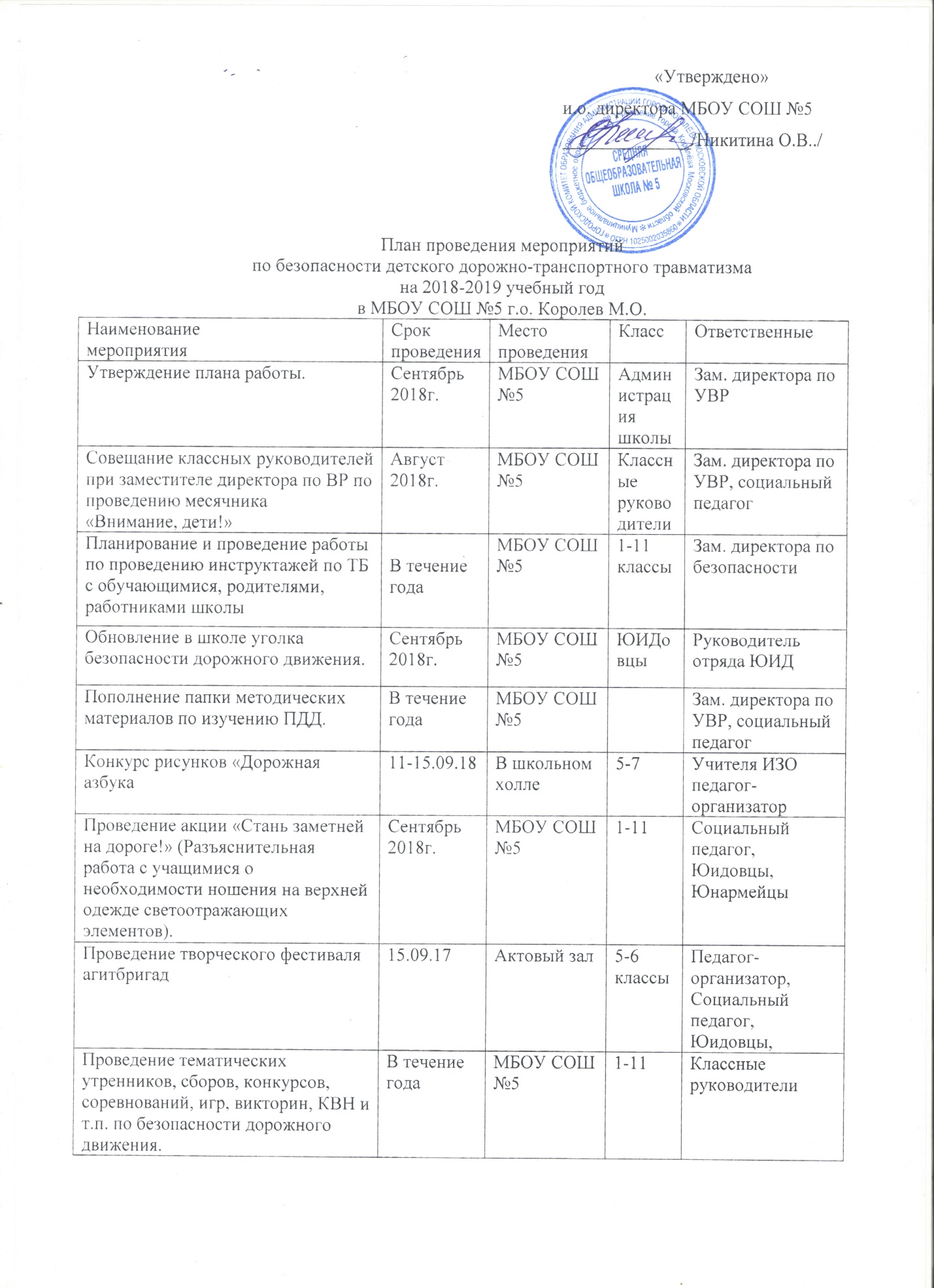 План проведения мероприятийпо безопасности детского дорожно-транспортного травматизмана 2018-2019 учебный годв МБОУ СОШ № 5 г. о. Королёв М.о.НаименованиемероприятияСрок проведенияМесто проведенияКлассОтветственныеУтверждение плана работы.Сентябрь 2018г.МБОУ СОШ №5Администрация школыЗам. директора по УВРСовещание классных руководителей при заместителе директора по ВР по проведению месячника «Внимание, дети!»Август 2018г.МБОУ СОШ №5Классные руководителиЗам. директора по УВР, социальный педагогПланирование и проведение работы по проведению инструктажей по ТБ с обучающимися, родителями, работниками школыВ течение годаМБОУ СОШ №51-11 классыЗам. директора по безопасностиОбновление в школе уголка безопасности дорожного движения.Сентябрь 2018г.МБОУ СОШ №5ЮИДовцыРуководитель отряда ЮИДПополнение папки методических материалов по изучению ПДД.В течение годаМБОУ СОШ №5Зам. директора по УВР, социальный педагог Конкурс рисунков «Дорожная азбука11-15.09.18В школьном холле5-7Учителя ИЗО педагог-организатор Проведение акции «Стань заметней на дороге!» (Разъяснительная работа с учащимися о необходимости ношения на верхней одежде светоотражающих элементов).Сентябрь 2018г.МБОУ СОШ №51-11Социальный педагог, Юидовцы, ЮнармейцыПроведение творческого фестиваля агитбригад15.09.17Актовый зал5-6 классыПедагог-организатор, Социальный педагог, Юидовцы,Проведение тематических утренников, сборов, конкурсов, соревнований, игр, викторин, КВН и т.п. по безопасности дорожного движения.В течение годаМБОУ СОШ №51-11Классные руководителиДоведение до сведения родителей и обсуждение в классах, на линейках, в школьной газете каждого случая нарушения детьми Правил дорожного движения.В течение годаМБОУ СОШ №51-11Классные руководителиЕжедневное проведение учителями начальных классов на последнем уроке пятиминуток бесед-напоминаний о соблюдении Правил дорожного движения, обращение внимания детей на погодные условия.В течение годаМБОУ СОШ №51-4Классные руководителиИнформационные часы :- “Знай и соблюдай Правила дорожного движения”.- “Помни это, юный велосипедист”- “Здравствуй, лето!”(о поведении на дороге во время летних каникул)В течение годаМБОУ СОШ №51-11Классные руководителиВыявление детей, имеющих велосипеды, мопеды, скутеры и т.п. организация с ними занятий по Правилам движенияВ течение годаМБОУ СОШ №51-11Социальный педагогВстречи, беседы с инспектором ГИБДДПо плану ГИБДДМБОУ СОШ №51-11Зам. директора по УВРНедели безопасности перед каникуламиВ течениегодаКлассные кабинеты1-11Классные руководители Книжные выставки на профилактическую тематику «Ты – пешеход!»В течение годаШкольная библиотека1-11Зав. библиотекойУчастие в городской акции, посвященной жертвам дорожных аварийоктябрь6-8 Педагог- организатор, социальный педагогИнструктаж по безопасному поведению детей при посадке в экскурсионный автобус, выход из автобуса.В течение года1-11зам.директора по безопасности, классные руководителиИгра- викторина «Добрая дорога детства»28.03.2018Актовый зал2-3Педагог-организатор, социальный педагог, юидовцы, кл. руководителиУчастие в городском конкурсе «Безопасное колесо»Апрель-май6Социальный педагог, кл. руководителиБеседы на родительских собрания на темы:- “Как влияет на безопасность детей поведение родителей на дороге”;- “Требования к знаниям и навыкам школьника, которому доверяется самостоятельное движение в школу и обратно”;- Выступление инспектора ГАИ на родительских собранияхКаждую четвертьКлассные кабинеты1-11Классные руководителиОбщешкольное родительское собрание на тему «Профилактика детского дорожно-транспортного травматизма в школе и семье»В течениегодаКлассные кабинеты1-11АдминистрацияРазбор безопасного маршрута от дома к школе (каждым родителем в индивидуальном порядке)сентябрьКлассные кабинеты1-11Классные руководителиКонсультации для родителей «Предупреждение ДТП во время каникул»:В течении годаКлассные кабинеты1-11Классные руководители